Heribert der 1.Jahr der Königsehre: 1998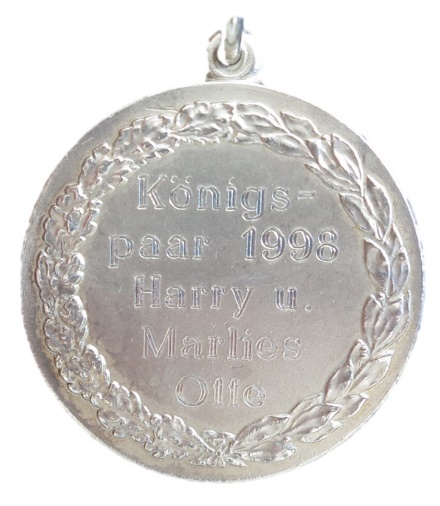 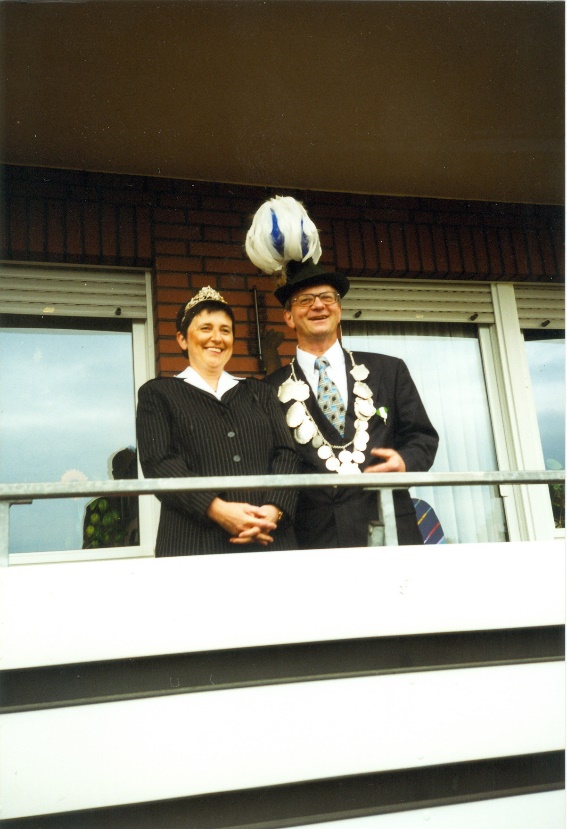 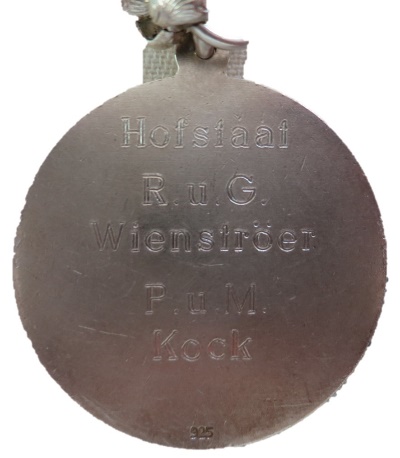 König: Heribert & Marlies Otte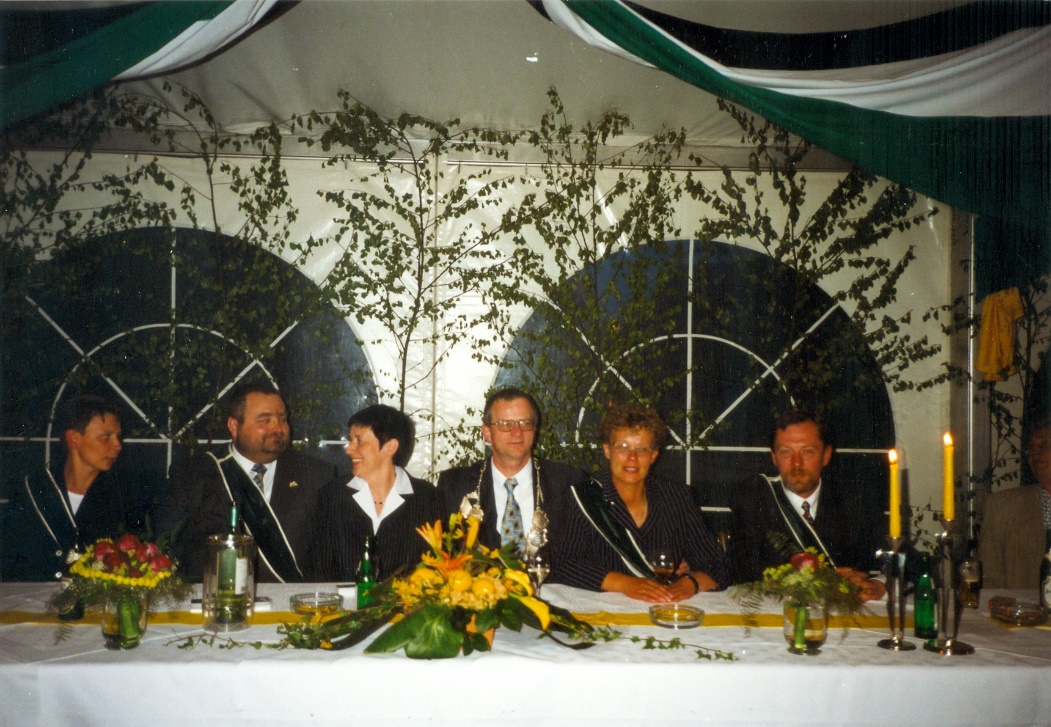 Hofstaat:Gudrun & Raimund Wienströer, Magdalene & Paul KockEinladung:   Einladung 1999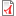 